Registration Form of One-Month Short Course                        Amazon Web Services (AWS)Name: 		______________________________________________________Institute:	            ______________________________________________________Department:		______________________________________________________Designation: 		______________________________________________________Address: 		______________________________________________________Email: 		______________________________________________________Mobile:		______________________________________________________  __________________                                                                                                                   Candidate Signature Contact Person: Muhammad Raheel Anjum, Assistant Director ORIC  raheel.anjum@cust.edu.pk 0331-5293054 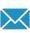 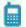 Registration Fee: For CUST Students: 2500 PKR For External Participants: 3000 PKR Confirm your Registration latest by Friday, 06th August 2021 Classes Would Commence from Monday, 09th August 2021